                                                                                                                                                                                                        О Т К Р Ы Т О Е    А К Ц И О Н Е Р Н О Е     О Б Щ Е С Т В О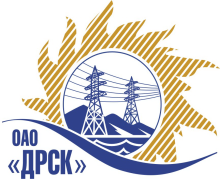 		Протокол выбора победителягород  Благовещенск, ул. Шевченко, 28ПРЕДМЕТ ЗАКУПКИ:Закрытый запрос цен на право заключения Договора на поставку продукции: Лот № 8 - «Железобетонные опоры» для нужд филиала ОАО «ДРСК» «Амурские электрические сети». (закупка № 543 раздела 2.2.2).	Планируемая стоимость закупки: 3 877 970,00  руб. без НДС.ПРИСУТСТВОВАЛИ:	На заседании присутствовали 8 членов Закупочной комиссии 2 уровня. ВОПРОСЫ, ВЫНОСИМЫЕ НА РАССМОТРЕНИЕ ЗАКУПОЧНОЙ КОМИССИИ: О признании предложений соответствующими условиям закупкиОб отклонении предложения как несоответствующее условиям закупкиО  ранжировке предложений4.    Выбор победителяВОПРОС 1 «О признании предложений соответствующими условиям закупки»РАССМАТРИВАЕМЫЕ ДОКУМЕНТЫ:Протокол процедуры вскрытия конвертов с заявками участников.Экспертное заключение Машкиной О.П.Предложения участников.ОТМЕТИЛИ:1. Предложения ООО "ЛЭП-Комплект" (Россия, Новосибирская область, 630005, г. Новосибирск, ул. Семьи Шамшиных, д. 99), ООО "ЖБЗ №1" (453102, Республика Башкортостан,г. Стерлитамак, Уфимский тракт, 4), ООО ХК "Башбетон" (450027, г. Уфа, Индустриальное шоссе, 4), признаются удовлетворяющим по существу условиям закупки. Предлагается принять данные предложения к дальнейшему рассмотрению.ВОПРОС 2 «Об отклонении предложения как несоответствующее условиям закупки»РАССМАТРИВАЕМЫЕ ДОКУМЕНТЫ:1.	Протокол процедуры вскрытия конвертов с заявками участников.2.	Экспертное заключение Машкиной О.П.3.	Предложения участников.ОТМЕТИЛИ:ОАО "БМПЗ" (658091, Алтайский край, г. Новоалтайск, ул. Тимирязева, 150)  Участник не подтвердил документацией, сделанную им ставку на электронно-торговой площадке, стоимость предложения 2 534 572,18 руб. без НДС.Предлагается отклонить  данное предложение  от дальнейшего рассмотрения.ВОПРОС № 3 «О ранжировке предложений»ОТМЕТИЛИ:В соответствии с требованиями и условиями, предусмотренными извещением о закупке и Закупочной документацией, предлагается ранжировать предложения следующим образом: ВОПРОС 4 «Выбор победителя»ОТМЕТИЛИ:На основании вышеприведенной ранжировки предложений предлагается признать Победителем Участника, занявшего первое место, а именно: ООО "ЛЭП-Комплект" (Россия, Новосибирская область, 630005, г. Новосибирск, ул. Семьи Шамшиных, д. 99) , предложение на поставку продукции:  «Железобетонные опоры» для нужд филиала ОАО «ДРСК» «Амурские электрические сети», на следующих условиях: Цена: 2 527 840,00 руб. (Цена без НДС) (2 982 851,20 рублей с НДС). Существенные условия: Срок поставки: до 31.10.2013г. Условия оплаты: в течение 30 дней с момента получения продукции на склад грузополучателя. Гарантийный срок: 3 года с момента ввода в эксплуатацию продукции. Предложение действительно: до 06.01.2014г.РЕШИЛИ:Признать предложения ООО ХК «Башбетон» г. Уфа, ООО «ЛЭП-Комплект» г. Новосибирск, ООО "ЖБЗ №1" соответствующими условиям закупки.2.  Отклонить предложение ОАО «Белоярский мачтопропиточный завод» г. Новоалтайск.3. Утвердить ранжировку предложений:1 место: ООО «ЛЭП-Комплект» г. Новосибирск;2 место: ООО ХК «Башбетон» г. Уфа;3 место:  ООО "ЖБЗ №1".4. Признать Победителем ООО "ЛЭП-Комплект" (Россия, Новосибирская область, 630005, г. Новосибирск, ул. Семьи Шамшиных, д. 99) , предложение на поставку продукции:  «Железобетонные опоры» для нужд филиала ОАО «ДРСК» «Амурские электрические сети», на следующих условиях: Цена: 2 527 840,00 руб. (Цена без НДС) (2 982 851,20 рублей с НДС). Существенные условия: Срок поставки: до 31.10.2013г. Условия оплаты: в течение 30 дней с момента получения продукции на склад грузополучателя. Гарантийный срок: 3 года с момента ввода в эксплуатацию продукции. Предложение действительно: до 06.01.2014г.ДАЛЬНЕВОСТОЧНАЯ РАСПРЕДЕЛИТЕЛЬНАЯ СЕТЕВАЯ КОМПАНИЯУл.Шевченко, 28,   г.Благовещенск,  675000,     РоссияТел: (4162) 397-359; Тел/факс (4162) 397-200, 397-436Телетайп    154147 «МАРС»;         E-mail: doc@drsk.ruОКПО 78900638,    ОГРН  1052800111308,   ИНН/КПП  2801108200/280150001№ 531/МТПиР/ВП                  «     » октября 2013 годаМесто в предварительной ранжировкеНаименование и адрес участникаЦена заявки и иные существенные условия1 местоООО "ЛЭП-Комплект" (Россия, Новосибирская область, 630005, г. Новосибирск, ул. Семьи Шамшиных, д. 99)Цена: 2 527 840,00 руб. (Цена без НДС) (2 982 851,20 рублей с НДС). Существенные условия: Срок поставки: до 31.10.2013г. Условия оплаты: в течение 30 дней с момента получения продукции на склад грузополучателя. Гарантийный срок: 3 года с момента ввода в эксплуатацию продукции. Предложение действительно: до 06.01.2014г.2 местоООО ХК "Башбетон" (450027, г. Уфа, Индустриальное шоссе, 4)Цена: 2 663 205,58 руб. (Цена без НДС) (3 142 582,58 рублей с НДС). Существенные условия: Срок поставки: до 31.10.2013г. Условия оплаты: в течение 30 дней с момента получения продукции на склад грузополучателя. Гарантийный срок: не менее чем 3 года. Предложение действительно: до 15.01.2014г.3 местоООО "ЖБЗ №1" (453102, Республика Башкортостан,г. Стерлитамак, Уфимский тракт, 4)Цена: 2 923 728,81 руб. (Цена без НДС) (3 450 000,00 рублей с НДС). Существенные условия: Срок поставки: в течение 15 дней с момента заключения договора и спецификации. Условия оплаты: в течение 30 дней с момента получения продукции на склад грузополучателя. Гарантийный срок: не указан. Предложение действительно: до 02.12.2013г.Ответственный секретарь Закупочной комиссии: Моторина О.А. «___»______2013 г._______________________________Технический секретарь Закупочной комиссии: Терёшкина Г.М.  «___»______2013 г._______________________________